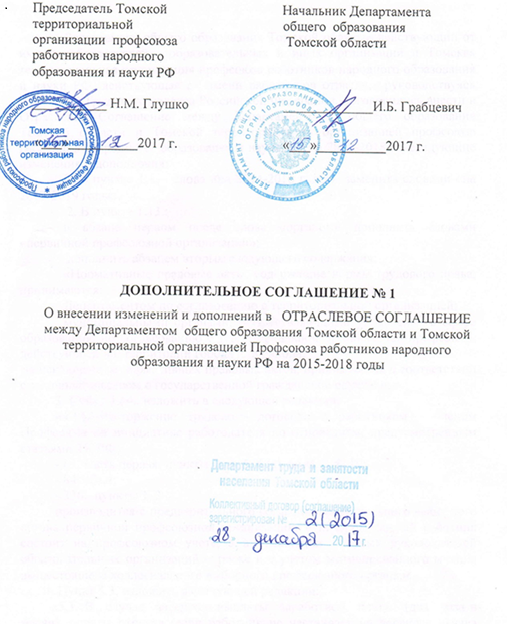 Департамент общего образования Томской области, действующий от имени работодателей - образовательных и иных организаций и Томская территориальная организация профсоюза работников народного образования и науки РФ, действующая от имени работников отрасли,  руководствуясь статьей 49 Трудового кодекса Российской Федерации, договорились внести в Отраслевое Соглашение между Департаментом  общего образования Томской области и Томской территориальной организацией профсоюза работников народного  образования и науки РФ на 2015-2018 гг. следующие изменения и дополнения:1. В пункте 1.1.   слова «на 2014-2016 годы»  заменить словами «на 2017-2019 годы». 2. В пункте 1.13.:в абзаце первом после слова «органом» дополнить словами «первичной профсоюзной организации»; дополнить абзацем вторым следующего содержания:«Нормативные правовые акты, содержащие нормы трудового права, принимаются:Департаментом по согласованию с территориальной организацией;муниципальными органами, осуществляющими управление в сфере образования, по согласованию с территориальной организацией профсоюза, действующей на  территории города или района, за исключением нормативных правовых актов, принимаемых в соответствии с законодательством о государственной гражданской службе».3. Пункт 4.14.  изложить в следующей редакции:«4.14. Расторжение трудового договора с работником - членом Профсоюза по инициативе работодателя по основаниям, предусмотренным статьями ТК РФ: - 81, часть первая: пункты  2, 3, 5, 6 (а), 6 (д), 7, 8, 10; - 84: абз.4; - 336:  пункты 1, 2 производится с предварительного согласия  коллегиального выборного органа первичной профсоюзной организации, в которой данный работник состоит на профсоюзном учете, а в отношении  первых руководителей  образовательных организаций – также и с учетом мотивированного мнения  вышестоящего коллегиального выборного профсоюзного органа.».       4. Пункт 5.3. изложить в следующей редакции:         «5.3. В  случае  задержки выплаты  заработной  платы  (два  раза в  месяц), оплаты отпуска (если работник не настаивает на переносе начала отпуска на день, следующий за днем получения полной суммы отпускных), выплат при увольнении, иных  установленных выплат (в том числе – социального характера), работодатель обязан выплатить их работнику с уплатой процентов (денежной компенсации) в размере  не ниже 1/150 действующей в это время ключевой ставки Центрального Банка РФ от не выплаченных в срок сумм за каждый день задержки, начиная со следующего дня после установленного срока выплаты по день фактического расчета включительно».         5. Абзац первый пункта 5.10. изложить в следующей редакции:                       «Доплата за исполнение обязанностей временно отсутствующего работника рассчитывается с учетом его должностного оклада, и всех компенсационных и стимулирующих надбавок, доплат».         6. Абзац второй пункта  6.12. изложить в следующей редакции:                     «Предоставление педагогическому работнику указанного отпуска осуществляется в соответствии с Типовым положением (Приложение № 1 к Отраслевому Соглашению)».7. В пункте 9.2. слова «профессиональной подготовки, переподготовки, повышения квалификации»  заменить словами «подготовки и дополнительного профессионального образования».8. Абзац девятый пункта 9.3.2.  изложить в следующей редакции:«Сохранение указанной  оплаты труда производится на основании заявления работника и решения профсоюзного комитета первичной  профсоюзной  организации, представленных  руководителю образовательной организации в течение одного месяца со дня выхода на работу или окончания срока действия квалификационной категории.».9. Абзац  второй пункта 9.3.3. изложить в следующей редакции: «Сохранение указанной  оплаты труда производится на основании заявления работника и решения профсоюзного комитета первичной  профсоюзной  организации, представленных руководителю образовательной организации.».10. В пункте 9.3.5.:а) абзац шестой изложить в следующей редакции:«Право аттестации на первую квалификационную категорию по упрощенной форме имеют победители областного конкурса «Молодой учитель» и регионального  конкурса «Педагогические горизонты»;          б) абзац  седьмой дополнить словами: «и решения профсоюзного комитета первичной  профсоюзной  организации».         11. Второе предложение пункта 9.4. изложить в следующей редакции:«Указанным лицам, при установлении учебной нагрузки в объеме менее установленной нормы учебной нагрузки за ставку (должностной оклад), при условии догрузки их до установленной нормы часов другой педагогической работой, выплачивается ставка заработной платы в полном размере.».12. Абзац четвертый  пункта 9.7. исключить.13. Дополнить пунктом 9.8. следующего содержания:      «9.8. Условия, установленные пунктом 9.3,  распространяются  на всех работников, указанных в п.1.8 настоящего Соглашения, в том числе на работников, не являющихся членами Профсоюза, наделивших в установленном порядке обком профсоюза полномочиями на представительство и защиту в области прав и  интересов по вопросам аттестации, учета квалификационной категории и  подавших письменные заявления работодателям о ежемесячном перечислении денежных средств  из  заработной платы   в размере  членского профсоюзного взноса. Указанные денежные средства ежемесячно и бесплатно перечисляются работодателями на  счета соответствующих профсоюзных организаций  одновременно с перечислением членских профсоюзных взносов из заработной платы работников (пункт 1 статьи 11, пункт 4 статьи 28 Федерального закона  «О профессиональных союзах, их правах и гарантиях деятельности»). Дополнительные социальные гарантии, льготы предусмотренные пунктами 9.3.2, 9.3.3. и 9.3.5. предоставляются только при наличии решения профсоюзного комитета первичной профсоюзной организации».14. Дополнить пунктом 9.9. следующего содержания:  «9.9. Работодатели и соответствующие выборные органы первичных профсоюзных организаций, наряду с коллективным договором могут заключать в соответствии с частью 10 статьи 45 Трудового Кодекса Российской Федерации иные соглашения, содержащие разделы о распространении отдельных социальных льгот и гарантий только на членов Профсоюза, а также на работников, не являющихся членами Профсоюза, но письменно обратившихся в выборный орган первичной профсоюзной организации с просьбой представлять их интересы во взаимодействии с администрацией образовательной организации и ежемесячно перечислять на счета профсоюзной организации денежные средства в размере не ниже 1% от своей заработной платы. Конкретный размер устанавливается отдельным решением выборного органа первичной профсоюзной организации (ст. ст. 30, 377 ТК РФ, ст.11 (ч.1, п.1.), и ст. 28 (п.4) ФЗ «О профессиональных союзах, их правах и гарантиях деятельности»).».15. Пункт  10.4. изложить в следующей редакции:          «10.4  В случаях, когда трудовое законодательство предусматривает учет мнения выборного коллегиального органа первичной профсоюзной организации, работодатель принимает решение при наличии согласия указанного органа.».16. Абзац первый пункта 10.5.  изложить в следующей редакции:«Члены коллегиальных выборных органов всех уровней освобождаются от своей  работы как по основному месту работы так и по совместительству  для участия:  в  профсоюзной учебе; в качестве   делегатов на съезды, конференции, созываемые Профсоюзом работников народного образования и науки Российской Федерации, территориальной организацией и организациями её структуры;  в  работе пленумов, президиумов с сохранением средней  заработной платы (ч.14 ст. 374 ТК РФ)». 17. Дополнить пунктом 10.8. следующего содержания:«10.8. Выполнение обязанностей руководителя выборного органа первичной  профсоюзной  организации может являться одним из показателей стимулирующих выплат работнику».18.  В Приложении № 1 к Отраслевому Соглашению:1) в наименовании слова «Об условиях предоставления» заменить словами «О предоставлении»;2) пункт 1 изложить в следующей редакции: «1. Настоящее положение разработано в соответствии с Приказом Минобрнауки России  от   31.05.2016 N 644 "Об утверждении Порядка предоставления педагогическим работникам организаций, осуществляющих образовательную деятельность, длительного отпуска сроком до одного года".3) в пункте 2 слова «преподавательской работы» заменить словами «педагогической работы»;4) пункт 6 изложить в следующей редакции:«6. Стаж работы, дающий право на предоставление длительного отпуска,  не прерывается в следующих случаях:  - переход работника из одной образовательной организации в другую, если перерыв в работе составил не более 3 месяца;   - поступление на работу в образовательную организацию  после увольнения с работы, дающей право на предоставление длительного отпуска, по истечении срочного трудового договора, а также увольнение лиц, работавших в районах Крайнего Севера и приравненных к ним местностях по договору, заключенному на определенный или неопределенный срок, если перерыв в работе составил не более 4 месяца;     - поступление на работу в образовательную организацию после увольнения с работы, дающей право на предоставление длительного отпуска, в связи с ликвидацией, реорганизацией или сокращением численности или штата, если перерыв в работе составил не более 4 месяца;     - период безработицы – при условии постановки на учет в качестве безработного в срок не позднее 4 месяцев со дня увольнения;    - поступление на работу в образовательную  организацию после увольнения с работы, дающей право на предоставление длительного отпуска, в российских образовательных организациях за рубежом, образовательных организациях стран ближнего зарубежья, если перерыв в работе составил не более 4 месяца;      - поступление на работу в образовательную организацию после увольнения с работы, дающей право на предоставление длительного отпуска,  вследствие обнаружившегося несоответствия работника занимаемой должности или выполняемой работе по состоянию здоровья, препятствующему продолжению данной работы, если перерыв в работе составил не более 4 месяца (если причиной явилась инвалидность, то время перерыва исчисляется со дня восстановления трудоспособности);    - поступление на работу в образовательную организацию после увольнения с работы, дающей право на предоставление длительного отпуска, по собственному желанию в связи с выходом на пенсию, если перерыв в работе составил не более 4 месяца.»;5) абзац 4 пункта 5 изложить в следующей редакции:«время, когда педагогический работник проходил производственную практику на оплачиваемых преподавательских должностях в период обучения  в профессиональной образовательной организации или образовательной организации высшего образования,  если перерыв между днем окончания профессиональной образовательной организации или образовательной организации высшего образования и днем поступления на педагогическую работу не превысил одного месяца»;6) пункт 18 исключить.19. В Перечне должностей, работа в которых засчитывается в стаж непрерывной работы, дающей право на получение длительного отпуска до одного года:     а) пункт 1 изложить в следующей редакции: «1. Периоды работы в нижеперечисленных должностях засчитываются в стаж работы, дающий право на получение длительного отпуска»;б) слова «Руководитель  образовательной организации (только до 1 сентября 2013 года)» исключить; в) слова «Заместитель руководителя образовательной организации (по работе, связанной с образовательным  (воспитательным) процессом и только до 1 сентября 2013 года)» исключить.20. В  Приложении № 2 к Отраслевому соглашению «Перечень почетных званий, правительственных и государственных наград Российской Федерации, ведомственных знаков отличия, наград, дающих право на установление первой или высшей квалификационной категории» дополнить словами «- почетное звание «Почетный работник сферы образования Российской Федерации».